附件交通路线酒店名称：吉林市恒阳大饭店酒店地址：吉林市丰满区厦门街755号酒店电话： 0432-64570666 冯经理：15543259327   酒店位置图：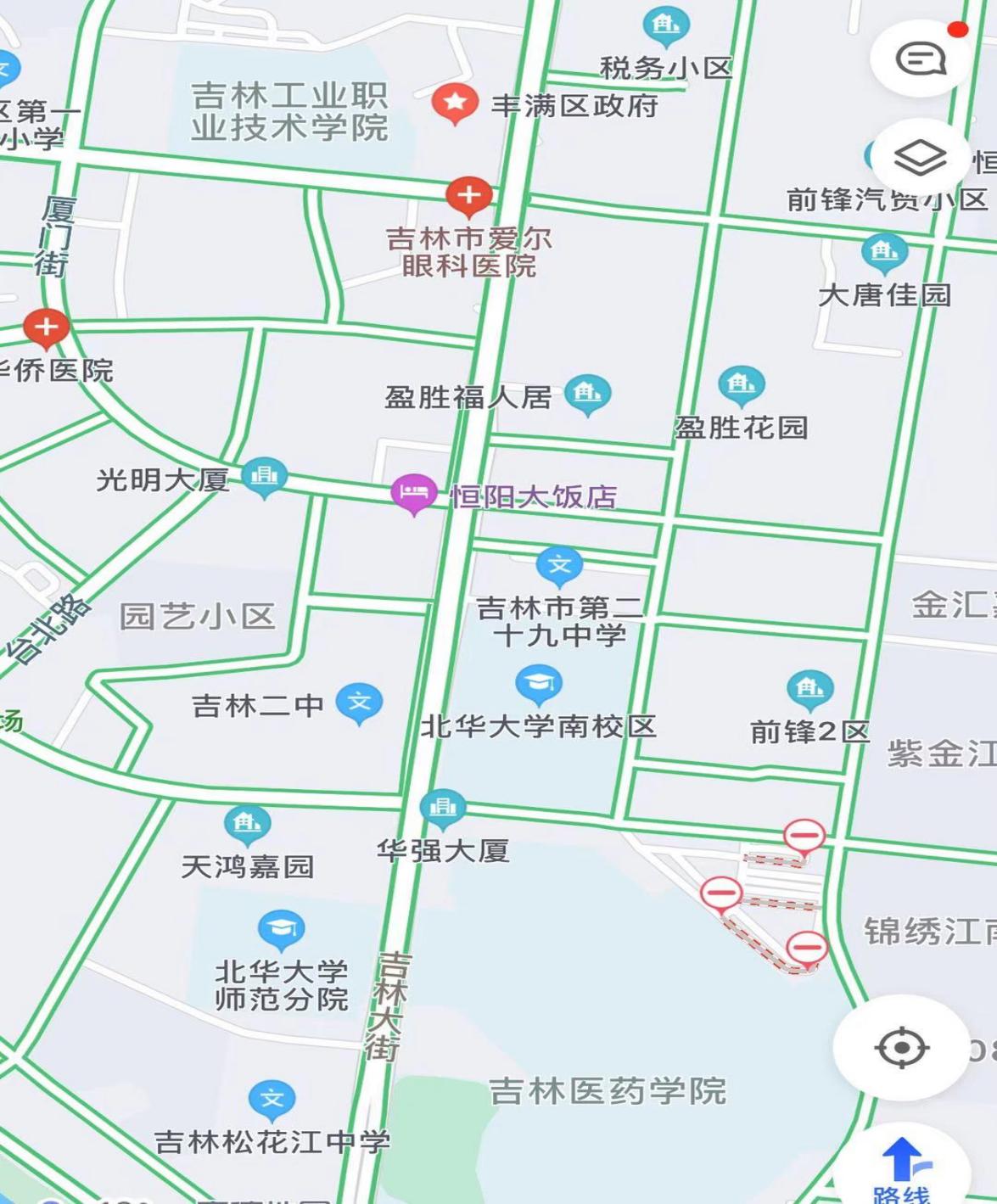 乘车路线：由吉林市火车站西出口—恒阳大饭店乘3路至北华南校区下车，北行30米乘出租车前往酒店约7公里，需要20分钟。